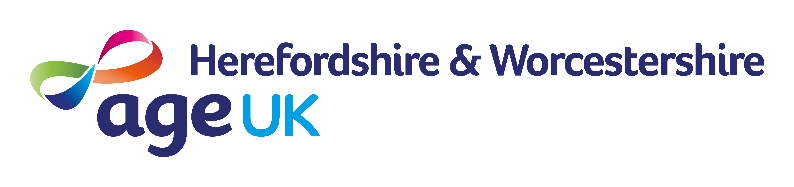 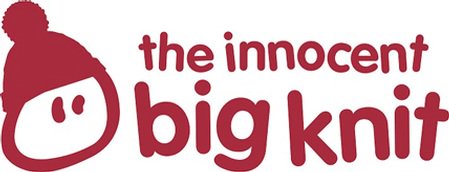 the Big Knit 2018-19Christmas Tree Hat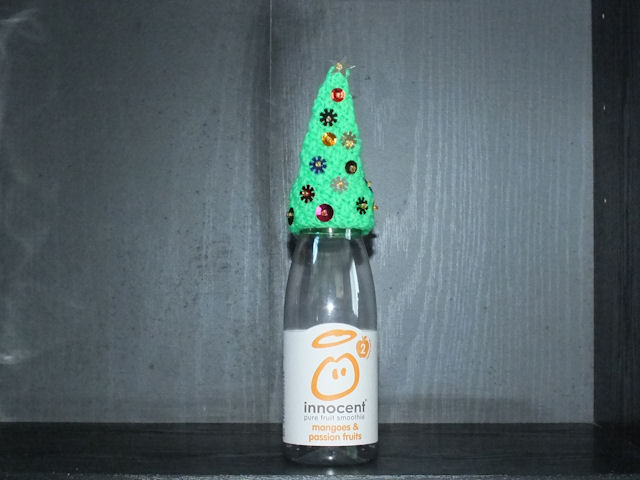 Using 4mm needlesTree Cast on 28 in green. K1 row. Pattern Row 1: (K1, P1) Repeat to end Pattern Row 2: (K1, P1) Repeat to end Pattern Row 3: (P1, K1) Repeat to end Pattern Row 4: (P1, K1) Repeat to end Keep pattern throughout. Work 2 more rows. Now K2tog at the beginning of every row until 2 stitches remain. Pass second stitch over the first B & T tightlyMaking up Sew row ends together and turn the hat to the right side.  Decorate with sequins and beads.http://www.thebigknit.devonartist.co.uk/XmasTree.htmlPlease send your completed hats to:Age UK Herefordshire & Worcestershire, Malvern Gate, Bromwich Road, Worcester, WR2 4BN (and include a reply name and address)THANK YOU!